桃園市政府家庭教育中心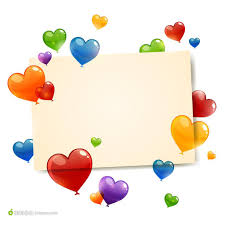 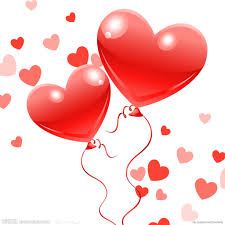 「親密之旅」讀書會人與人間的和諧親密關係，常隨著經濟文化急遽發展而越顯艱鉅，面對人際、婚姻、家庭關係的破裂衝擊，所幸「只要有心，愛可以學習、親密關係可以重建」。本讀書會課程教材由美國西北大學黃維仁博士特別為華人設計，透過在支持群體中的分享學習，於處理兩性衝突、如何溝通、在親密關係中自我成長、發展健全人格等，都有極大的迴響與幫助。1. 活動時間：106年7月1日至8月19日（每週六），上午09:00-12:00，共8堂課。2. 活動地點：蘆竹區海湖國小會議室（桃園市蘆竹區海湖東路191巷15號）。3. 參加對象：本市民眾（夫妻共同報名則優先錄取）。4. 費用：全程免費並提供餐盒，學員上四堂課以上即可領取[愛家行動卡]。5. 報名方式：受理到校親自報名、電子郵件報名與傳真報名，詳見【親密之旅讀書會報名表】。6. 報名人數/時間：計30名，額滿為止。即日起至106年6月21日（星期三）止，週一到週五早上09:00-15:00 可以到校親自報名。7. 洽詢專線：354-2181分機210 學務處張主任。＊愛護地球，節能減碳，上課時請自備環保杯＊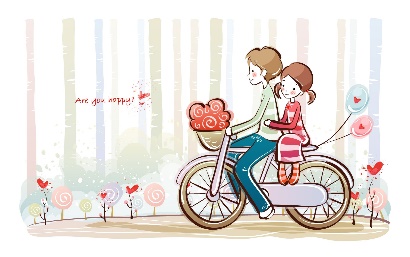 指導單位：教育部主辦單位：桃園市政府家庭教育中心承辦單位：桃園市蘆竹區海湖國民小學106年度「親密之旅讀書會」報名表※報名方式接受到校親自報名、傳真報名與電子郵件報名（報名表檔案請至海湖國小學務處網頁下載http://www.hwes.tyc.edu.tw/modules/tad_web/news.php?WebID=3&NewsID=8）。※以傳真報名或電子郵件報名者，請致電確認是否報名成功。桃園市政府家庭教育中心為落實個人資料之保護，依照個人資料保護法第8條規定進行蒐集前之告知：蒐集之目的：統計報名人數、分析參與者背景、活動通知及製作簽到冊等活動相關作業。蒐集之個人資料類別：包含姓名、性別、年齡、婚姻、電子信箱。個人資料利用之期間、地區、對象及方式：期間：您的電子信箱將輸入本中心電子報發送系統，您將不定期收到本中心電子報，直至您上網取消訂閱電子報；其餘個人資料，於活動結束後，即不再使用。地區：您的個人資料僅限於本機關內部使用。對象及方式：您的個人資料將僅用於本中心活動通知。個人資料之權利：您可依個人資料保護法第3條規定，來電03-3323885行使相關權力。若您不願意提供真實且正確完整的個人資料，將可能導致無法成功報名此次活動。如果您同意以上條款，再開始進行報名動作（報名完畢後，代表您已閱畢本次活動報名之個資告知事項，並同意本中心處理及利用您的個人資料）。單元時間主    題課    程    內    容帶領人17/1 (六)愛的探索認識「親密之旅」課程的目的與意義。了解親密關係的重要性，活在愛中的秘訣。李慧菊27/8 (六)智慧存款
了解差異與衝突刻意經營友情，建立安全與親密關係。
衝突基本型態及用智慧方式解衝突。李慧菊37/15 (六)和諧的兩性關係探索兩性差異產生衝突的原因。
為兩性不同需要存款，建立和諧的兩性關係。李慧菊47/22 (六)原生家庭對人格和親密關係的影響了解原生家庭帶給自己及親密關係的影響，並學習面對、醫治傷害、修護關係而釋放成長。李慧菊57/29 (六)發展情感智慧
四種依附型態和親密關係標明情緒表達感受想法，學習理解與疏導情緒。
了解依附關係，更深探討原生對自己的影響。李慧菊68/5 (六)親密關係中的四大殺手與情緒調節的五大要訣了解親密關係中四大殺手的破壞性。
透過情緒調節的五秘訣自我調整與成長。李慧菊78/12 (六)關係修復的十大步驟透過修復關係十步驟，學習處理衝突，調節自握情緒，重修親密關係。李慧菊88/19 (六)尋求雙贏，發展健全人格
學習饒恕與愛的行動在衝突中尋求雙贏，學習3Q高手發展健全人格。
用珍惜真誠的心態，饒恕、道歉以修復關係。
以珍珠時刻發展愛的行動，保護親密關係。李慧菊 帶領人：李慧菊，為教育部培訓親密之旅進階合格教師；助理教師：劉麗雪老師。 帶領人：李慧菊，為教育部培訓親密之旅進階合格教師；助理教師：劉麗雪老師。 帶領人：李慧菊，為教育部培訓親密之旅進階合格教師；助理教師：劉麗雪老師。 帶領人：李慧菊，為教育部培訓親密之旅進階合格教師；助理教師：劉麗雪老師。 帶領人：李慧菊，為教育部培訓親密之旅進階合格教師；助理教師：劉麗雪老師。姓　　名性別□男 □女年齡歲報名地點□蘆竹區海湖國小婚姻狀況□單身  □已婚  □子女____人  □夫妻共同報名，配偶姓名                □單身  □已婚  □子女____人  □夫妻共同報名，配偶姓名                □單身  □已婚  □子女____人  □夫妻共同報名，配偶姓名                □單身  □已婚  □子女____人  □夫妻共同報名，配偶姓名                □單身  □已婚  □子女____人  □夫妻共同報名，配偶姓名                □單身  □已婚  □子女____人  □夫妻共同報名，配偶姓名                □單身  □已婚  □子女____人  □夫妻共同報名，配偶姓名                聯絡電話市話手機市話手機電子信箱通訊地址訊息來源□活動簡章　□公文　□家庭教育中心電子報  □親友介紹□其他（請說明）　　　　　　　　　　　　　　      　□活動簡章　□公文　□家庭教育中心電子報  □親友介紹□其他（請說明）　　　　　　　　　　　　　　      　□活動簡章　□公文　□家庭教育中心電子報  □親友介紹□其他（請說明）　　　　　　　　　　　　　　      　□活動簡章　□公文　□家庭教育中心電子報  □親友介紹□其他（請說明）　　　　　　　　　　　　　　      　□活動簡章　□公文　□家庭教育中心電子報  □親友介紹□其他（請說明）　　　　　　　　　　　　　　      　□活動簡章　□公文　□家庭教育中心電子報  □親友介紹□其他（請說明）　　　　　　　　　　　　　　      　□活動簡章　□公文　□家庭教育中心電子報  □親友介紹□其他（請說明）　　　　　　　　　　　　　　      　費用免費。免費。免費。免費。免費。免費。免費。報名地點地  址傳真號碼電子信箱聯繫窗口聯繫電話蘆竹區海湖國小蘆竹區海湖東路191巷15號3541712susukii1129@yahoo.com.tw學務處張主任3542181#210